RUSSELL LOWER SCHOOL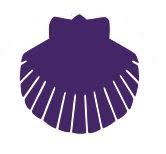 School UniformOur children take pride in wearing their school uniform and it significantly helps them to adjust happily and quickly to their new school life.  We ask that all parents support our Uniform Policy.  Without everyone’s support the uniform will be lost.Items of uniform embroidered with the school logo are available from Prestige Design Limited, 46-48 High Street, Flitwick, Bedfordshire.  MK45 1DX.  All skirts and trousers should be of a grey school uniform style.Please ensure that zips and buttons are not too difficult for your child to manage.Please consider the suitability of footwear for running around on a playground and we ask that all children wear socks.  Trainers are not to be worn inside the school.Please ensure all items of clothing are clearly labelled with your child’s nameWinter UniformWinter UniformWinter UniformWinter UniformGIRLSGIRLSBOYSBOYSGreySkirtsPinaforesTrousersGreyTrousersWhiteBlouse/Polo ShirtsWhiteShirts/Polo ShirtsPurple with school logoCardigansSweatshirtsPurple withSchool logoSweatshirtsSummer uniformSummer uniformSummer uniformSummer uniformGIRLSGIRLSBOYSBOYSLilac/WhiteCheck Dresses in school uniformstyleGreyTrousersShortsWhiteBlouse/Polo ShirtsWhiteShirt/Polo ShirtsPurple withschool logoCardigansSweatshirtsPurple withSchool logoSweatshirtsPE KitBlack ShortsPurple with school logo T ShirtPlimsollsIn a named PE Bag 